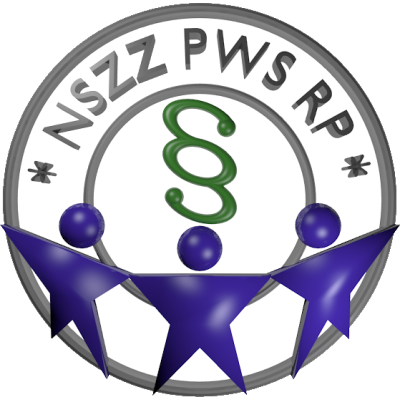 …………….., 2020 rok………………………………………………………………………nazwisko i imię…………………………………………………………………....jednostka  ……………………………………………………………………. stanowisko ………………………………    w    …………………………..   urodzona/y dnia          …………………………..............................................adres korespondencyjny…………………………………………………………………….mail…………………………………………………………………….telefon ………………………………………………………			                                         		               data, czytelny podpis wnioskodawcy 	                                            roku                                                                                                                                                                       miejscowość, data               imię, nazwisko                stanowisko                 jednostkaOddział finansowySądu w Zgodnie art. 91 kodeksu pracy oświadczam, iż wyrażam zgodę na potrącanie przez pracodawcę tj. Sąd ………… w …….. z mojego wynagrodzenia za pracę, a także zasiłku chorobowego, macierzyńskiego, opiekuńczego lub świadczenia rehabilitacyjnego składki członkowskiej w kwocie 15 złotych miesięcznie, poczynając od miesiąca sierpnia 2019 roku i przekazywanie jej na numer konta bankowego NSZZ Pracowników Wymiaru Sprawiedliwości RP z siedzibą w Poznaniu, w myśl art. 331 ust. 2 ustawy o związkach zawodowych.Konto nr: 15 1020 4027 0000 1802 0031 2108Jednocześnie zobowiązuję się do poinformowania Oddziału Finansowego o zmianie jakiejkolwiek okoliczności wskazanej powyżej.                                                                                         …………………………………………                                                                                                                                                czytelny podpisprocedura przystąpienia do NSZZ PWS RP:wydruk  deklaracji wraz z oświadczeniem o pobieraniu składek;podpisanie ww. dokumentów oraz wykonanie skanu i przesłanie ich na adres deklaracje@nszzpwsrp.pl;przesłanie oryginału deklaracji przesyłką pocztową na adres: NSZZ PWS RP ul.  Hejmowskiego 2, 61-736 Poznań;oryginał oświadczenia o pobieraniu składek przekazać do oddziału finansowego właściwego Sądu.   